National Trust of Fiji Research Application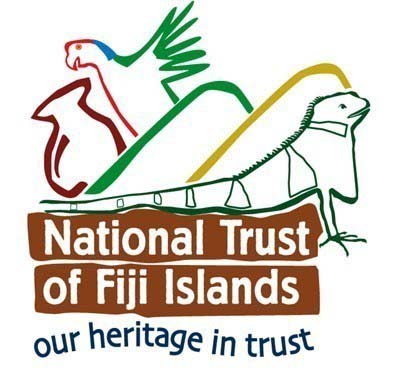 Please supply the following information if you are applying for a permit to conduct research in one of the National Trust of Fiji sites. Name of National Trust of Fiji Site: ________________________________Contact Details 1.  Research Proposal: Please provide synopsis of the proposal or attach it as an attachment.2. Local Counterpart Organisations/Institute or partners (if applicable): List the names of local  organisation(s) that will be involved in the project. 3.  Contact Person Name and Detail: Please provide postal address, email, telephone and fax.4.  No. and names of persons visiting the site:5. No. of days required to carry out the research on site:6.  Research Methodology : To be included as an attachment. In this section please clearly provide the following information:Study area – define clearly the area of work, if possible provide GPS locality information.Activities in the study area – describe the type of activity in the study area, what is to be done, how it will be done, what equipment will be used, will the work involve the use of vehicle or done on foot, will it be necessary to leave firebreaks or tracks. Description of animals/plants – List of animals or plants that you will be working with. Handling of animals/plants – If animals are to be handled and/or kept in captivity, a detailed description of the capture procedure, drugs, housing (cage/food), or any other manipulation of the animals is needed. Collecting – If you need to collect plants, animals (dead or alive), archaeological materials etc, this must be described and the number clearly stated.  Supply name of institution (e.g. Museum, herbarium, zoo) where specimen will be deposited. 7.  Has Fiji Government research permit been obtained?: Proof of this to be attached.  8.  Have local permits been obtained?: Proof to be attached. This applies to Fiji Museum permits A, B and C or approval from the Department of Environment for Biodiversity research and or approval from the Ministry of Education for research. Research AgreementAll Companies/Institutions/Personnel who apply for research at National Trust of Fiji sites agree to the following conditions:1.   Researchers are to be accompanied by National Trust of Fiji Rangers and/or Project Officer.2. Specimen collection is STRICTLY PROHIBITED unless requested in project proposal and methodology and appropriate permits have been obtained. A specimen collection form will need to be completed at the end of the research period and submitted to the National Trust of Fiji.3.  The Applicant agrees to provide to the National Trust of Fiji within a reasonable timeframe, for the purpose of record and proper site management, 2 copies of their report on paper and PDF form of the report on DVD.      [Failure to do so may result in rejection of future applications]4.  The National Trust of Fiji will not claim responsibility for any injuries sustained by any persons during the research period on site. Researchers are responsible for their personal insurance.Fee Structure1.   Permit Application Fee			$3002.   Village Accommodation & Meal Fees		$35/pp/night3.   NTF Ranger fee				$60/day4.   NTF Field Officer Fee			$90/day ReminderAn application must be signed by the applicant to be valid. Couriers may not sign for a permit on behalf of the applying company/institution.Applications should be submitted two months prior to the proposed dates for research.The National Trust of Fiji Islands will review your application and advise you of any conflicts, concerns or if further notification is required. Date:Applicant Signature: Main ResearcherInstitutionAddressPhone, Fax, email addressCo - researchersInstitutionAddressPhone, Fax, email address